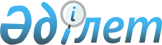 Об утверждении критериев оценки степени риска и проверочных листов в области взрывчатых и пиротехнических (за исключением гражданских) веществ и изделий с их применениемСовместный приказ Министра по чрезвычайным ситуациям Республики Казахстан от 30 ноября 2022 года № 261 и и.о. Министра национальной экономики Республики Казахстан от 30 ноября 2022 года № 106. Зарегистрирован в Министерстве юстиции Республики Казахстан 30 ноября 2022 года № 30839.
      Сноска. Заголовок - в редакции cовместного приказа Министра по чрезвычайным ситуациям РК от 29.08.2023 № 457 и Министра национальной экономики РК от 29.08.2023 № 154 (вводится в действие по истечении десяти календарных дней после дня его первого официального опубликования).
      Примечание ИЗПИ!
      Вводится в действие с 01.01.2023 в соответствии с пунктом 4 настоящего совместного приказа.
      В соответствии с пунктом 5 статьей 141, пунктом 1 статьи 143 Предпринимательского Кодекса Республики Казахстан ПРИКАЗЫВАЕМ:
      1. Утвердить:
      1) критерии оценки степени риска в области взрывчатых и пиротехнических (за исключением гражданских) веществ и изделий с их применением, согласно приложению 1 к настоящему совместному приказу;
      2) проверочный лист в области взрывчатых и пиротехнических (за исключением гражданских) веществ и изделий с их применением в отношении деятельности по разработке взрывчатых и пиротехнических (за исключением гражданских) веществ и изделий с их применением, согласно приложению 2 к настоящему совместному приказу;
      3) проверочный лист в области взрывчатых и пиротехнических (за исключением гражданских) веществ и изделий с их применением в отношении подвида деятельности по производству взрывчатых и пиротехнических (за исключением гражданских) веществ и изделий с их применением, согласно приложению 3 к настоящему совместному приказу;
      4) проверочный лист в области взрывчатых и пиротехнических (за исключением гражданских) веществ и изделий с их применением в отношении подвида деятельности по приобретению и реализации взрывчатых и пиротехнических (за исключением гражданских) веществ и изделий с их применением, согласно приложению 4 к настоящему совместному приказу;
      5) проверочный лист в области взрывчатых и пиротехнических (за исключением гражданских) веществ и изделий с их применением в отношении подвида деятельности по приобретению взрывчатых и пиротехнических (за исключением гражданских) веществ и изделий с их применением для собственных производственных нужд, согласно приложению 5 к настоящему совместному приказу;
      6) проверочный лист в области взрывчатых и пиротехнических (за исключением гражданских) веществ и изделий с их применением в отношении подвида деятельности по хранению взрывчатых и пиротехнических (за исключением гражданских) веществ и изделий с их применением, согласно приложению 6 к настоящему совместному приказу.
      Сноска. Пункт 1 с изменениями, внесенными совместным приказом Министра по чрезвычайным ситуациям РК от 29.08.2023 № 457 и Министра национальной экономики РК от 29.08.2023 № 154 (вводится в действие по истечении десяти календарных дней после дня его первого официального опубликования).


      2. Комитету промышленной безопасности Министерства по чрезвычайным ситуациям Республики Казахстан обеспечить:
      1) государственную регистрацию настоящего совместного приказа в Министерстве юстиции Республики Казахстан; 
      2) размещение настоящего совместного приказа на интернет-ресурсе Министерства по чрезвычайным ситуациям Республики Казахстан.
      3. Контроль за исполнением настоящего совместного приказа возложить на курирующего вице-министра по чрезвычайным ситуациям Республики Казахстан.
      4. Настоящий совместный приказ вводится в действие с 1 января 2023 года и подлежит официальному опубликованию. Критерии оценки степени риска в области взрывчатых и пиротехнических (за исключением гражданских) веществ и изделий с их применением
      Сноска. Приложение 1 - в редакции cовместного приказа Министра по чрезвычайным ситуациям РК от 29.08.2023 № 457 и Министра национальной экономики РК от 29.08.2023 № 154 (вводится в действие по истечении десяти календарных дней после дня его первого официального опубликования). Глава 1. Общие положения
      1. Настоящие Критерии оценки степени риска в области взрывчатых и пиротехнических (за исключением гражданских) веществ и изделий с их применением (далее - критерии) разработаны в соответствии с пунктом 5 статьей 141, пунктом 1 статьи 143 Предпринимательского кодекса Республики Казахстан (далее - Кодекс), подпунктом 8-1) статьи 12-2, статьями 70, 71 Закона Республики Казахстан "О гражданской защите", Правилами формирования регулирующими государственными органами системы оценки, утвержденными приказом исполняющего обязанности Министра национальной экономики Республики Казахстан от 22 июня 2022 года № 48 (зарегистрирован в Реестре государственной регистрации нормативных правовых актов № 28577).
      2. В критериях используются следующие понятия:
      1) незначительные нарушения – нарушения требований к соответствующему подвиду деятельности, которые не несут непосредственную угрозу жизни и здоровью человека, а именно несоответствие внутренней документации лицензиата.
      2) значительные нарушения – нарушения требований к соответствующему подвиду деятельности в части отсутствия технологических регламентов, несоблюдения требований по прохождению обучения и проверки знаний по вопросам промышленной безопасности.
      3) грубые нарушения – нарушения требований к соответствующему подвиду деятельности в части отсутствия производственно-технической базы для осуществления лицензируемого подвида деятельности, отсутствие или несоответствие специально оборудованного склада для хранения взрывчатых и пиротехнических (за исключением гражданских) веществ и изделий, отвечающего требованиям промышленной безопасности, учета соответствующей продукции, квалификационного состава соответствующих специалистов и договора на вооруженную охрану производственно-технической базы и специально оборудованного склада взрывчатых материалов.
      4) риск – вероятность причинения вреда в результате деятельности субъекта контроля жизни или здоровью человека, окружающей среде, законным интересам физических и юридических лиц, имущественным интересам государства с учетом степени тяжести его последствий;
      5) критерии оценки степени риска – совокупность количественных и качественных показателей, связанных с непосредственной деятельностью субъекта контроля, особенностями отраслевого развития и факторами, влияющими на это развитие, позволяющих отнести субъекты (объекты) контроля к различным степеням риска;
      6) объективные критерии оценки степени риска (далее – объективные критерии) – критерии оценки степени риска, используемые для отбора субъектов (объектов) контроля в зависимости от степени риска в определенной сфере деятельности и не зависящие непосредственно от отдельного субъекта (объекта) контроля;
      7) субъективные критерии оценки степени риска (далее – субъективные критерии) – критерии оценки степени риска, используемые для отбора субъектов (объектов) контроля в зависимости от результатов деятельности конкретного субъекта (объекта) контроля;
      8) система оценки и управления рисками – процесс принятия управленческих решений, направленных на снижение вероятности наступления неблагоприятных факторов путем распределения субъектов (объектов) контроля по степеням риска для последующего осуществления проверок на соответствие требованиям с целью минимально возможной степени ограничения свободы предпринимательства, обеспечивая при этом допустимый уровень риска в соответствующих сферах деятельности, а также направленных на изменение уровня риска для конкретного субъекта (объекта) контроля и (или) освобождения такого субъекта (объекта) контроля от проверок на соответствие требованиям;
      9) проверочный лист – перечень обязательных требований, предъявляемых к деятельности субъектов (объектов) контроля, несоблюдение которых влечет за собой угрозу жизни и здоровью человека, окружающей среде, законным интересам физических и юридических лиц, государства;
      10) балл – количественная мера исчисления риска;
      11) нормализация данных – статистическая процедура, предусматривающая приведение значений, измеренных в различных шкалах, к условно общей шкале;
      12) выборочная совокупность (выборка) – перечень оцениваемых субъектов (объектов), относимых к однородной группе субъектов (объектов) контроля в сфере государственного контроля в области промышленной безопасности, в соответствии с пунктом 2 статьи 143 Предпринимательского кодекса Республики Казахстан.
      3. Для целей управления рисками при осуществлении проверки на соответствие квалификационным или разрешительным требованиям по выданным разрешениям (далее – проверка на соответствие требованиям), критерии оценки степени риска для проведения проверки на соответствие требованиям формируются посредством объективных и субъективных критериев. Глава 2. Объективные критерии
      4. Определение объективных критериев осуществляется посредством определения риска.
      5. К высокой степени риска относятся следующие субъекты (объекты) контроля, осуществляющие:
      1) разработку взрывчатых и пиротехнических (за исключением гражданских) веществ и изделий с их применением;
      2) производство взрывчатых и пиротехнических (за исключением гражданских) веществ и изделий с их применением;
      3) приобретение и реализацию взрывчатых и пиротехнических (за исключением гражданских) веществ и изделий с их применением;
      4) приобретение взрывчатых и пиротехнических (за исключением гражданских) веществ и изделий с их применением для собственных производственных нужд;
      5) хранение взрывчатых и пиротехнических (за исключением гражданских) веществ и изделий с их применением.
      6. В отношении субъектов (объектов), отнесенных к высокой степени риска проводятся проверки на соответствие требованиям и внеплановые проверки. Глава 3. Субъективные критерии
      7. Определение субъективных критериев осуществляется с применением следующих этапов:
      1) формирование базы данных и сбор информации;
      2) анализ информации и оценка рисков.
      8. Формирование базы данных и сбор информации необходимы для выявления субъектов (объектов) контроля, нарушающих законодательство Республики Казахстан в области промышленной безопасности.
      9. Для оценки степени риска используются следующие источники информации:
      1) результаты предыдущих проверок субъектов (объектов) контроля;
      2) наличие неблагоприятных происшествий, возникших по вине субъекта контроля (производственные травмы и аварии, инциденты, происшествия, связанные с утратой взрывчатых веществ и изделий на их основе);
      3) результаты анализа сведений, представляемых организациями;
      10. На основании оценки источников информации формируются субъективные критерии.
      При анализе и оценке не применяются данные субъективных критериев, ранее учтенные и использованные в отношении конкретного субъекта (объекта) контроля либо данные, по которым истек срок исковой давности в соответствии с Гражданским кодексом Республики Казахстан.
      11. В зависимости от возможного риска и значимости проблемы, единичности или системности нарушения, анализа принятых ранее решений по каждому источнику информации требования, предъявляемые к деятельности субъектов (объектов) контроля, соответствуют степени нарушения – грубое, значительное и незначительное.
      Степени нарушения требований, предъявляемых к деятельности субъектов (объектов) контроля при проведении проверок на соответствие требованиям изложены в приложении 1 к настоящим критериям.
      12. Исходя из приоритетности применяемых источников информации и значимости показателей субъективных критериев, в соответствии с порядком расчета показателя степени риска по субъективным критериям, определенным в главе 6 настоящих критериев, рассчитывается показатель степени риска по субъективным критериям по шкале от 0 до 100 баллов.
      По показателям степени риска по субъективным критериям субъект (объект) контроля относится к высокой степени риска – при показателе степени риска от 71 до 100 включительно.
      13. Для сфер деятельности субъектов (объектов) контроля, отнесенных к высокой степени риска, кратность проведения проверки на соответствие требованиям определяется критериями, но не чаще одного раза в год.
      Для сфер деятельности субъектов (объектов) контроля, отнесенных к средней степени риска, кратность проведения проверок на соответствие требованиям определяется критериями, но не чаще одного раза в два года.
      Для сфер деятельности субъектов (объектов) контроля, отнесенных к низкой степени риска, кратность проведения проверок на соответствие требованиям определяется критериями, но не чаще одного раза в три года.
      14. Проверка на соответствие требованиям проводится на основании графика проверок, формируемого в соответствии с пунктом 2 статьи 144 Кодекса. Глава 4. Управление рисками
      15. В целях реализации принципа поощрения добросовестных субъектов контроля и концентрации контроля на нарушителях субъекты (объекты) контроля освобождаются от проведения проверки на соответствие требованиям на период, определяемый критериями. Глава 5. Особенности формирования системы оценки и управления рисками
для государственных органов, использующих информационные системы с учетом
специфики и конфиденциальности, в соответствии с законодательными актами Республики Казахстан
      16. Система оценки и управления рисками государственными органами ведется с использованием информационных систем, относящих субъекты (объекты) контроля к конкретным степеням риска и формирующих графики проведения контрольных мероприятий, а также основывается на государственной статистике, итогах ведомственного статистического наблюдения, а также информационных инструментах.
      При отсутствии информационной системы оценки и управления рисками минимально допустимый порог количества субъектов (объектов) контроля, в отношении которых осуществляется проверка на соответствие требованиям, не должен превышать пяти процентов от общего количества таких субъектов контроля в определенной сфере государственного контроля.
      17. Расчет показателя степени риска по субъективным критериям, а также показатели степени риска, в соответствии с которыми субъект контроля относится к высокой, средней или низкой степеням риска, установлены согласно приложению 2 к настоящим критериям. Глава 6. Порядок расчета степени риска по субъективным критериям
      18. Расчет показателя степени риска по субъективным критериям (R) осуществляется в автоматизированном режиме путем суммирования показателя степени риска по нарушениям по результатам предыдущих проверок (SP) и показателя степени риска по субъективным критериям, определенным в соответствии с пунктом 12 настоящих критериев (SC), с последующей нормализацией значений данных в диапазон от 0 до 100 баллов.
      Rпром = SP + SC, где
      Rпром – промежуточный показатель степени риска по субъективным критериям,
      SР – показатель степени риска по нарушениям,
      SC – показатель степени риска по субъективным критериям, определенным в соответствии с пунктом 12 настоящих критериев.
      Расчет производится по каждому субъекту (объекту) контроля однородной группы субъектов (объектов) контроля в сфере государственного контроля в области взрывчатых и пиротехнических (за исключением гражданских) веществ и изделий с их применением. При этом перечень оцениваемых субъектов (объектов) контроля, относимых к однородной группе субъектов (объектов) контроля в сфере государственного контроля в области взрывчатых и пиротехнических (за исключением гражданских) веществ и изделий с их применением, образует выборочную совокупность (выборку) для последующей нормализации данных.
      19. По данным, полученным по результатам предыдущих проверок, формируется показатель степени риска по нарушениям, оцениваемый в баллах от 0 до 100.
      При выявлении одного грубого нарушения по любому из источников информации, указанных в пункте 9 настоящих критериев, субъекту контроля приравнивается показатель степени риска 100 баллов и в отношении него проводится проверка на соответствие требованиям.
      При не выявлении грубых нарушений показатель степени риска по нарушениям рассчитывается суммарным показателем по нарушениям значительной и незначительной степени.
      При определении показателя значительных нарушений применяется коэффициент 0,7.
      Данный показатель рассчитывается по следующей формуле:
      SРз = (SР2 х 100/SР1) х 0,7, где:
      SРз – показатель значительных нарушений;
      SР1 – требуемое количество значительных нарушений;
      SР2 – количество выявленных значительных нарушений;
      При определении показателя незначительных нарушений применяется коэффициент 0,3.
      Данный показатель рассчитывается по следующей формуле:
      SРн = (SР2 х 100/SР1) х 0,3, где:
      SРн – показатель незначительных нарушений;
      SР1 – требуемое количество незначительных нарушений;
      SР2 – количество выявленных незначительных нарушений;
      Показатель степени риска по нарушениям (SР) рассчитывается по шкале от 0 до 100 баллов и определяется путем суммирования показателей значительных и незначительных нарушений по следующей формуле:
      SР = SРз + SРн, где:
      SР – показатель степени риска по нарушениям;
      SРз – показатель значительных нарушений;
      SРн – показатель незначительных нарушений.
      Полученное значение показателя степени риска по нарушениям включается в расчет показателя степени риска по субъективным критериям.
      20. Расчет показателя степени риска по субъективным критериям, определенным в соответствии с пунктом 12 настоящих критериев, производится по шкале от 0 до 100 баллов и осуществляется по следующей формуле: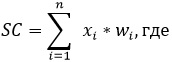 
      xi – показатель субъективного критерия,
      wi – удельный вес показателя субъективного критерия xi,
      n – количество показателей.
      Полученное значение показателя степени риска по субъективным критериям, определенным в соответствии с пунктом 12 настоящих критериев, включается в расчет показателя степени риска по субъективным критериям.
      21. Рассчитанные по субъектам (объектам) значения по показателю R нормализуются в диапазон от 0 до 100 баллов. Нормализация данных осуществляется по каждой выборочной совокупности (выборке) с использованием следующей формулы: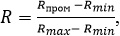 
      R – показатель степени риска (итоговый) по субъективным критериям отдельного субъекта (объекта) контроля,
      Rmax – максимально возможное значение по шкале степени риска по субъективным критериям по субъектам (объектам), входящим в одну выборочную совокупность (выборку) (верхняя граница шкалы),
      Rmin – минимально возможное значение по шкале степени риска по субъективным критериям по субъектам (объектам), входящим в одну выборочную совокупность (выборку) (нижняя граница шкалы),
      Rпром – промежуточный показатель степени риска по субъективным критериям, рассчитанный в соответствии с пунктом 18 настоящих критериев. Степени нарушения требований, предъявляемых к деятельности субъектов (объектов)
контроля в области взрывчатых и пиротехнических (за исключением гражданских) веществ и изделий с их применением Перечень субъективных критериев для определения степени риска в области взрывчатых и пиротехнических (за исключением гражданских) веществ и изделий с их применением в соответствии со статьей 138 Предпринимательского кодекса Республики Казахстан Проверочный лист в области взрывчатых и пиротехнических (за исключением гражданских) веществ и изделий с их применением в соответствии со статьей 138 Предпринимательского кодекса Республики Казахстан
      Сноска. Приложение 2 - в редакции cовместного приказа Министра по чрезвычайным ситуациям РК от 29.08.2023 № 457 и Министра национальной экономики РК от 29.08.2023 № 154 (вводится в действие по истечении десяти календарных дней после дня его первого официального опубликования).
      в отношении подвида деятельности по разработке взрывчатых и пиротехнических(за исключением гражданских) веществ и изделий с их применением наименованиеоднородной группы субъектов (объектов) контроляГосударственный орган, назначивший проверку________________________________________________________________________________________________________________________________________Акт о назначении проверки____________________________________________________________ №, датаНаименование субъекта (объекта) контроля________________________________________________________________________________________________________________________________________(Индивидуальный идентификационный номер), бизнес-идентификационныйномер субъекта (объекта) контроля____________________________________________________________________Адрес места нахождения________________________________________________________________________________________________________________________________________
      Должностное (ые) лицо (а) ______________________________ ____________должность подпись__________________________________________________________________фамилия, имя, отчество (при наличии)Руководитель субъекта контроля __________________________ ___________должность подпись__________________________________________________________________фамилия, имя, отчество (при наличии) Проверочный лист в области взрывчатых и пиротехнических (за исключением гражданских) веществ и изделий с их применением в соответствии со статьей 138 Предпринимательского кодекса Республики Казахстан
      Сноска. Приложение 3 - в редакции cовместного приказа Министра по чрезвычайным ситуациям РК от 29.08.2023 № 457 и Министра национальной экономики РК от 29.08.2023 № 154 (вводится в действие по истечении десяти календарных дней после дня его первого официального опубликования).
      в отношении подвида деятельности по производству взрывчатых и пиротехнических(за исключением гражданских) веществ и изделий с их применением наименованиеоднородной группы субъектов (объектов) контроляГосударственный орган, назначивший проверку________________________________________________________________________________________________________________________________________________Акт о назначении проверки_________________________________________________________________ №, датаНаименование субъекта (объекта) контроля________________________________________________________________________________________________________________________________________________(Индивидуальный идентификационный номер), бизнес-идентификационный номерсубъекта (объекта) контроля________________________________________________________________________Адрес места нахождения________________________________________________________________________________________________________________________________________________
      Должностное (ые) лицо (а) ______________________________ ______________должность подпись____________________________________________________________________фамилия, имя, отчество (при наличии)Руководитель субъекта контроля __________________________ _____________должность подпись_____________________________________________________________________фамилия, имя, отчество (при наличии) Проверочный лист в области взрывчатых и пиротехнических (за исключением гражданских) веществ и изделий с их применением в соответствии со статьей 138 Предпринимательского кодекса Республики Казахстан
      Сноска. Приложение 4 - в редакции cовместного приказа Министра по чрезвычайным ситуациям РК от 29.08.2023 № 457 и Министра национальной экономики РК от 29.08.2023 № 154 (вводится в действие по истечении десяти календарных дней после дня его первого официального опубликования).
      в отношении подвида деятельности по приобретению и реализации взрывчатыхи пиротехнических (за исключением гражданских) веществ и изделий с ихприменением наименование однородной группы субъектов (объектов) контроляГосударственный орган, назначивший проверку__________________________________________________________________________________________________________________________________________Акт о назначении проверки_____________________________________________________________ №, датаНаименование субъекта (объекта) контроля__________________________________________________________________________________________________________________________________________(Индивидуальный идентификационный номер), бизнес-идентификационныйномер субъекта (объекта) контроля_____________________________________________________________________Адрес места нахождения__________________________________________________________________________________________________________________________________________
      Должностное (ые) лицо (а) ______________________________ ____________должность подпись__________________________________________________________________фамилия, имя, отчество (при наличии)Руководитель субъекта контроля ___________________________ __________должность подпись__________________________________________________________________фамилия, имя, отчество (при наличии) Проверочный лист в области взрывчатых и пиротехнических (за исключением гражданских) веществ и изделий с их применением в соответствии со статьей 138 Предпринимательского кодекса Республики Казахстан
      Сноска. Приложение 5 - в редакции cовместного приказа Министра по чрезвычайным ситуациям РК от 29.08.2023 № 457 и Министра национальной экономики РК от 29.08.2023 № 154 (вводится в действие по истечении десяти календарных дней после дня его первого официального опубликования).
      в отношении подвида деятельности по приобретению взрывчатых и пиротехнических(за исключением гражданских) веществ и изделий с их применением для собственныхпроизводственных нужд наименование однородной группы субъектов (объектов)контроляГосударственный орган, назначивший проверку________________________________________________________________________________________________________________________________________________Акт о назначении проверки_________________________________________________________________ №, датаНаименование субъекта (объекта) контроля________________________________________________________________________________________________________________________________________________(Индивидуальный идентификационный номер), бизнес-идентификационный номерсубъекта (объекта) контроля________________________________________________________________________Адрес места нахождения________________________________________________________________________________________________________________________________________________
      Должностное (ые) лицо (а) ______________________________ ____________должность подпись__________________________________________________________________фамилия, имя, отчество (при наличии)Руководитель субъекта контроля ______________________________________должность подпись___________________________________________________________________фамилия, имя, отчество (при наличии) Проверочный лист в области взрывчатых и пиротехнических (за исключением гражданских) веществ и изделий с их применением в соответствии со статьей 138 Предпринимательского кодекса Республики Казахстан
      Сноска. Приложение 6 - в редакции cовместного приказа Министра по чрезвычайным ситуациям РК от 29.08.2023 № 457 и Министра национальной экономики РК от 29.08.2023 № 154 (вводится в действие по истечении десяти календарных дней после дня его первого официального опубликования).
      в отношении подвида деятельности по хранению взрывчатых и пиротехнических(за исключением гражданских) веществ и изделий с их применением наименованиеоднородной группы субъектов (объектов) контроляГосударственный орган, назначивший проверку__________________________________________________________________________________________________________________________________________Акт о назначении проверки______________________________________________________________ №, датаНаименование субъекта (объекта) контроля__________________________________________________________________________________________________________________________________________(Индивидуальный идентификационный номер), бизнес-идентификационныйномер субъекта (объекта) контроля_____________________________________________________________________Адрес места нахождения__________________________________________________________________________________________________________________________________________
      Должностное (ые) лицо (а) ______________________________ ____________должность подпись__________________________________________________________________фамилия, имя, отчество (при наличии)Руководитель субъекта контроля __________________________ ___________должность подпись__________________________________________________________________фамилия, имя, отчество (при наличии)
					© 2012. РГП на ПХВ «Институт законодательства и правовой информации Республики Казахстан» Министерства юстиции Республики Казахстан
				
И.о. министра национальной экономикиРеспублики Казахстан__________Т. Жаксылыков
Министр по чрезвычайным ситуациямРеспублики Казахстан__________Ю. Ильин
      "СОГЛАСОВАН"Комитет по правовой статистикеи специальным учетамГенеральной прокуратурыРеспублики Казахстан
Приложение 1
к совместному приказу
Министра по чрезвычайным
ситуациям
Республики Казахстан
от 30 ноября 2022 года № 261
и и.о. Министра
национальной экономики
Республики Казахстан
от 30 ноября 2022 года № 106Приложение 1
к Критериям оценки степени
риска в области взрывчатых
и пиротехнических
(за исключением гражданских)
веществ и изделий
с их применением
№
Наименование требований
Степень нарушений
Раздел 1. Требования для осуществления деятельности по разработке, производству, приобретению, реализации, хранению взрывчатых и пиротехнических (за исключением гражданских) веществ и изделий с их применением
Раздел 1. Требования для осуществления деятельности по разработке, производству, приобретению, реализации, хранению взрывчатых и пиротехнических (за исключением гражданских) веществ и изделий с их применением
Раздел 1. Требования для осуществления деятельности по разработке, производству, приобретению, реализации, хранению взрывчатых и пиротехнических (за исключением гражданских) веществ и изделий с их применением
Подраздел 1. Для осуществления деятельности по разработке взрывчатых и пиротехнических (за исключением гражданских) веществ и изделий с их применением
Подраздел 1. Для осуществления деятельности по разработке взрывчатых и пиротехнических (за исключением гражданских) веществ и изделий с их применением
Подраздел 1. Для осуществления деятельности по разработке взрывчатых и пиротехнических (за исключением гражданских) веществ и изделий с их применением
1.
Наличие сведений об отсутствии судимости, психических, поведенческих расстройствах (заболеваниях) у руководителя (заместителя руководителя) юридического лица, в том числе руководителя (заместителя руководителя) его филиала, физического лица, а также специалистов, осуществляющих лицензируемый вид деятельности, либо наличие списка вышеуказанных лиц, согласованного с начальником территориального органа внутренних дел, по правовой статистики и специальным учетам Генеральной прокуратуры, руководителем организации здравоохранения (нарко - и психоневрологических диспансеров) или их заместителями
грубое
2.
Наличие у лиц, осуществляющих лицензируемый вид деятельности, протокола проверки знаний по вопросам промышленной безопасности
значительное
3.
Наличие у лиц, осуществляющих лицензируемый вид деятельности, Единой книжки взрывника
грубое
4.
Наличие производственно-технической базы, предназначенной для разработки взрывчатых и пиротехнических (за исключением гражданских) веществ и изделий
грубое
5.
Наличие специально оборудованного склада для хранения взрывчатых и пиротехнических (за исключением гражданских) веществ и изделий, отвечающего требованиям промышленной безопасности
грубое
6.
Наличие утвержденной руководителем организации инструкции по безопасному производству работ, по разработке опытного образца взрывчатых и пиротехнических (за исключением гражданских) веществ и изделий
значительное
7.
Наличие охраны производственно-технической базы и специально оборудованного склада взрывчатых материалов
Подраздел 2. Для осуществления деятельности по производству взрывчатых и пиротехнических (за исключением гражданских) веществ и изделий с их применением
Подраздел 2. Для осуществления деятельности по производству взрывчатых и пиротехнических (за исключением гражданских) веществ и изделий с их применением
Подраздел 2. Для осуществления деятельности по производству взрывчатых и пиротехнических (за исключением гражданских) веществ и изделий с их применением
8.
Наличие сведений об отсутствии судимости, психических, поведенческих расстройствах (заболеваниях) у руководителя (заместителя руководителя) юридического лица, в том числе руководителя (заместителя руководителя) его филиала, физического лица, а также специалистов, осуществляющих лицензируемый вид деятельности, либо наличие списка вышеуказанных лиц, согласованного с начальником территориального органа внутренних дел, по правовой статистики и специальным учетам Генеральной прокуратуры, руководителем организации здравоохранения (нарко - и психоневрологических диспансеров) или их заместителями
грубое
9.
Наличие у лиц, осуществляющих лицензируемый вид деятельности, протокола проверки знаний по вопросам промышленной безопасности
значительное
10.
Наличие у лиц, осуществляющих лицензируемый вид деятельности, Единой книжки взрывника
грубое
11.
Наличие производственно-технической базы, предназначенной для разработки взрывчатых и пиротехнических (за исключением гражданских) веществ и изделий
грубое
12.
Наличие специально оборудованного склада для хранения взрывчатых и пиротехнических (за исключением гражданских) веществ и изделий, отвечающего требованиям промышленной безопасности
грубое
13.
Наличие утвержденных руководителем организации регламента технологического процесса на изготовление взрывчатых и пиротехнических (за исключением гражданских) веществ и изделий и инструкции по безопасному производству работ
значительное
14.
Наличие охраны производственно-технической базы и специально оборудованного склада взрывчатых материалов
грубое
Подраздел 3. Для осуществления деятельности по приобретению и реализации взрывчатых и пиротехнических (за исключением гражданских) веществ и изделий с их применением
Подраздел 3. Для осуществления деятельности по приобретению и реализации взрывчатых и пиротехнических (за исключением гражданских) веществ и изделий с их применением
Подраздел 3. Для осуществления деятельности по приобретению и реализации взрывчатых и пиротехнических (за исключением гражданских) веществ и изделий с их применением
15.
Наличие сведений об отсутствии судимости, психических, поведенческих расстройствах (заболеваниях) у руководителя (заместителя руководителя) юридического лица, в том числе руководителя (заместителя руководителя) его филиала, физического лица, а также специалистов, осуществляющих лицензируемый вид деятельности, либо наличие списка вышеуказанных лиц, согласованного с начальником территориального органа внутренних дел, по правовой статистики и специальным учетам Генеральной прокуратуры, руководителем организации здравоохранения (нарко - и психоневрологических диспансеров) или их заместителями
грубое
16.
Наличие у лиц, осуществляющих лицензируемый вид деятельности, протокола проверки знаний по вопросам промышленной безопасности
значительное
17.
Наличие у лиц, осуществляющих лицензируемый вид деятельности, Единой книжки взрывника
грубое
18.
Наличие специально оборудованного склада для хранения взрывчатых и пиротехнических (за исключением гражданских) веществ и изделий, отвечающего требованиям промышленной безопасности
грубое
19.
Наличие охраны специально оборудованного склада взрывчатых материалов
грубое
Подраздел 4. Для осуществления деятельности по приобретению взрывчатых и пиротехнических (за исключением гражданских) веществ и изделий с их применением для собственных производственных нужд
Подраздел 4. Для осуществления деятельности по приобретению взрывчатых и пиротехнических (за исключением гражданских) веществ и изделий с их применением для собственных производственных нужд
Подраздел 4. Для осуществления деятельности по приобретению взрывчатых и пиротехнических (за исключением гражданских) веществ и изделий с их применением для собственных производственных нужд
20.
Наличие сведений об отсутствии судимости, психических, поведенческих расстройствах (заболеваниях) у руководителя (заместителя руководителя) юридического лица, в том числе руководителя (заместителя руководителя) его филиала, физического лица, а также специалистов, осуществляющих лицензируемый вид деятельности, либо наличие списка вышеуказанных лиц, согласованного с начальником территориального органа внутренних дел, по правовой статистики и специальным учетам Генеральной прокуратуры, руководителем организации здравоохранения (нарко - и психоневрологических диспансеров) или их заместителями
грубое
21.
Наличие у лиц, осуществляющих лицензируемый вид деятельности, протокола проверки знаний по вопросам промышленной безопасности
значительное
22.
Наличие у лиц, осуществляющих лицензируемый вид деятельности, Единой книжки взрывника
грубое
23.
Наличие специально оборудованного склада для хранения взрывчатых и пиротехнических (за исключением гражданских) веществ и изделий, отвечающего требованиям промышленной безопасности
грубое
24.
Наличие охраны специально оборудованного склада взрывчатых материалов
грубое
Подраздел 5. Для осуществления деятельности по хранению взрывчатых и пиротехнических (за исключением гражданских) веществ и изделий с их применением
Подраздел 5. Для осуществления деятельности по хранению взрывчатых и пиротехнических (за исключением гражданских) веществ и изделий с их применением
Подраздел 5. Для осуществления деятельности по хранению взрывчатых и пиротехнических (за исключением гражданских) веществ и изделий с их применением
25.
Наличие сведений об отсутствии судимости, психических, поведенческих расстройствах (заболеваниях) у руководителя (заместителя руководителя) юридического лица, в том числе руководителя (заместителя руководителя) его филиала, физического лица, а также специалистов, осуществляющих лицензируемый вид деятельности, либо наличие списка вышеуказанных лиц, согласованного с начальником территориального органа внутренних дел, по правовой статистики и специальным учетам Генеральной прокуратуры, руководителем организации здравоохранения (нарко - и психоневрологических диспансеров) или их заместителями
грубое
26.
Наличие у лиц, осуществляющих лицензируемый вид деятельности, протокола проверки знаний по вопросам промышленной безопасности
значительное
27.
Наличие у лиц, осуществляющих лицензируемый вид деятельности, Единой книжки взрывника
грубое
28.
Наличие специально оборудованного склада для хранения взрывчатых и пиротехнических (за исключением гражданских) веществ и изделий, отвечающего требованиям промышленной безопасности
грубое
29.
Наличие охраны специально оборудованного склада взрывчатых материалов
грубое
Раздел 2. Наличие неблагоприятных происшествий, возникших по вине субъекта контроля
Раздел 2. Наличие неблагоприятных происшествий, возникших по вине субъекта контроля
Раздел 2. Наличие неблагоприятных происшествий, возникших по вине субъекта контроля
30
Наличие инцидентов, возникших по вине субъекта контроля
значительное
31
Наличие несчастных случаев, возникших по вине субъекта контроля
грубое
32
Наличие происшествий, связанных с утратой взрывчатых веществ и изделий на их основе, возникших по вине субъекта контроля
грубое
Раздел 3. Результаты анализа сведений, представляемых государственными органами и организациями
Раздел 3. Результаты анализа сведений, представляемых государственными органами и организациями
Раздел 3. Результаты анализа сведений, представляемых государственными органами и организациями
33
Наличие фактов нарушения требований промышленной безопасности от государственных органов и организаций
значительноеПриложение 2
к Критериям оценки степени
риска в области взрывчатых
и пиротехнических
(за исключением гражданских)
веществ и изделий
с их применением
№ п/п
Показатель субъективного критерия
Источник информации по показателю субъективного критерия
Удельный вес по значимости, балл (в сумме не должен превышать 100 баллов),wi 
Условия /значения, xi
Условия /значения, xi
Условия /значения, xi
Условия /значения, xi
Условия /значения, xi
Условия /значения, xi
№ п/п
Показатель субъективного критерия
Источник информации по показателю субъективного критерия
Удельный вес по значимости, балл (в сумме не должен превышать 100 баллов),wi 
условие 1/значение
условие 2/значение
условие 3/значение
условие 4/значение
условие 5/значение
условие 6/значение
1
2
3
4
5
5
5
5
5
5
Для проверок на соответствие требованиям
Для проверок на соответствие требованиям
Для проверок на соответствие требованиям
Для проверок на соответствие требованиям
Для проверок на соответствие требованиям
Для проверок на соответствие требованиям
Для проверок на соответствие требованиям
Для проверок на соответствие требованиям
Для проверок на соответствие требованиям
Для проверок на соответствие требованиям
1
Количество несчастных случаев
наличие неблагоприятных происшествий, возникших по вине субъекта контроля
5
0
1
2 - 3
4 и более
1
Количество несчастных случаев
наличие неблагоприятных происшествий, возникших по вине субъекта контроля
5
0 %
25%
75%
100%
2
Количество аварий
наличие неблагоприятных происшествий, возникших по вине субъекта контроля
20
0
1
2 и более
2
Количество аварий
наличие неблагоприятных происшествий, возникших по вине субъекта контроля
20
0 %
75 %
100%
3
Количество инцидентов
наличие неблагоприятных происшествий, возникших по вине субъекта контроля
5
0
1
2 - 5
6 и более
3
Количество инцидентов
наличие неблагоприятных происшествий, возникших по вине субъекта контроля
5
0 %
25%
75%
100%
4
Происшествия, связанные с утратой взрывчатых веществ и изделий на их основе
наличие неблагоприятных происшествий, возникших по вине субъекта контроля
40
1
4
Происшествия, связанные с утратой взрывчатых веществ и изделий на их основе
наличие неблагоприятных происшествий, возникших по вине субъекта контроля
40
100 %
5
Наличие административного взыскания за нарушение законодательства Республики Казахстан при производстве, хранении, уничтожении, использовании, утилизации, транспортировке или ином обращении с взрывчатыми материалами, пиротехническими веществами в отраслях промышленности, предусмотренного частью 1 статьи 297 Кодекса Республики Казахстан об административных правонарушениях
результаты анализа сведений, представляемых государственными органами и организациями
30
1
5
Наличие административного взыскания за нарушение законодательства Республики Казахстан при производстве, хранении, уничтожении, использовании, утилизации, транспортировке или ином обращении с взрывчатыми материалами, пиротехническими веществами в отраслях промышленности, предусмотренного частью 1 статьи 297 Кодекса Республики Казахстан об административных правонарушениях
результаты анализа сведений, представляемых государственными органами и организациями
30
100 %Приложение 2
к совместному приказу
Министра по чрезвычайным ситуациям
Республики Казахстан
от 30 ноября 2022 года № 261
и и.о. Министра национальной экономики
Республики Казахстан
от 30 ноября 2022 года № 106
№
Перечень требований
Соответствует требованиям
Не соответствует требованиям
1
2
3
4
1.
Наличие сведений об отсутствии судимости, психических, поведенческих расстройствах (заболеваниях) у руководителя (заместителя руководителя) юридического лица, в том числе руководителя (заместителя руководителя) его филиала, физического лица, а также специалистов, осуществляющих лицензируемый вид деятельности, либо наличие списка вышеуказанных лиц, согласованного с начальником территориального органа внутренних дел, по правовой статистики и специальным учетам Генеральной прокуратуры, руководителем организации здравоохранения (нарко - и психоневрологических диспансеров) или их заместителями
2.
Наличие у лиц, осуществляющих лицензируемый вид деятельности, протокола проверки знаний по вопросам промышленной безопасности
3.
Наличие у лиц, осуществляющих лицензируемый вид деятельности, Единой книжки взрывника
4.
Наличие производственно-технической базы, предназначенной для разработки взрывчатых и пиротехнических (за исключением гражданских) веществ и изделий
5.
Наличие специально оборудованного склада для хранения взрывчатых и пиротехнических (за исключением гражданских) веществ и изделий, отвечающего требованиям промышленной безопасности
6.
Наличие утвержденной руководителем организации инструкции по безопасному производству работ, по разработке опытного образца взрывчатых и пиротехнических (за исключением гражданских) веществ и изделий
7.
Наличие охраны производственно-технической базы и специально оборудованного склада взрывчатых материаловПриложение 3
к совместному приказу
Министра по чрезвычайным ситуациям
Республики Казахстан
от 30 ноября 2022 года № 261
и и.о. Министра национальной экономики
Республики Казахстан
от 30 ноября 2022 года № 106
№
Перечень требований
Соответствует требованиям
Не соответствует требованиям
1
2
3
4
1.
Наличие сведений об отсутствии судимости, психических, поведенческих расстройствах (заболеваниях) у руководителя (заместителя руководителя) юридического лица, в том числе руководителя (заместителя руководителя) его филиала, физического лица, а также специалистов, осуществляющих лицензируемый вид деятельности, либо наличие списка вышеуказанных лиц, согласованного с начальником территориального органа внутренних дел, по правовой статистики и специальным учетам Генеральной прокуратуры, руководителем организации здравоохранения (нарко - и психоневрологических диспансеров) или их заместителями
2.
Наличие у лиц, осуществляющих лицензируемый вид деятельности, протокола проверки знаний по вопросам промышленной безопасности
3.
Наличие у лиц, осуществляющих лицензируемый вид деятельности, Единой книжки взрывника
4.
Наличие производственно-технической базы, предназначенной для разработки взрывчатых и пиротехнических (за исключением гражданских) веществ и изделий
5.
Наличие специально оборудованного склада для хранения взрывчатых и пиротехнических (за исключением гражданских) веществ и изделий, отвечающего требованиям промышленной безопасности
6.
Наличие и соблюдение утвержденных руководителем организации регламента технологического процесса на изготовление взрывчатых и пиротехнических (за исключением гражданских) веществ и изделий и инструкции по безопасному производству работ
7.
Наличие охраны производственно-технической базы и специально оборудованного склада взрывчатых материаловПриложение 4
к совместному приказу
Министра по чрезвычайным ситуациям
Республики Казахстан
от 30 ноября 2022 года № 261
и и.о. Министра национальной экономики
Республики Казахстан
от 30 ноября 2022 года № 106
№
Перечень требований
Соответствует требованиям
Не соответствует требованиям
1
2
3
4
1.
Наличие сведений об отсутствии судимости, психических, поведенческих расстройствах (заболеваниях) у руководителя (заместителя руководителя) юридического лица, в том числе руководителя (заместителя руководителя) его филиала, физического лица, а также специалистов, осуществляющих лицензируемый вид деятельности, либо наличие списка вышеуказанных лиц, согласованного с начальником территориального органа внутренних дел, по правовой статистики и специальным учетам Генеральной прокуратуры, руководителем организации здравоохранения (нарко - и психоневрологических диспансеров) или их заместителями
2.
Наличие у лиц, осуществляющих лицензируемый вид деятельности, протокола проверки знаний по вопросам промышленной безопасности
3.
Наличие у лиц, осуществляющих лицензируемый вид деятельности, Единой книжки взрывника
4.
Наличие специально оборудованного склада для хранения взрывчатых и пиротехнических (за исключением гражданских) веществ и изделий, отвечающего требованиям промышленной безопасности
5.
Наличие охраны специально оборудованного склада взрывчатых материаловПриложение 5
к совместному приказу
Министра по чрезвычайным ситуациям
Республики Казахстан
от 30 ноября 2022 года № 261
и и.о. Министра национальной экономики
Республики Казахстан
от 30 ноября 2022 года № 106
№
Перечень требований
Соответствует требованиям
Не соответствует требованиям
1
2
3
4
1.
Наличие сведений об отсутствии судимости, психических, поведенческих расстройствах (заболеваниях) у руководителя (заместителя руководителя) юридического лица, в том числе руководителя (заместителя руководителя) его филиала, физического лица, а также специалистов, осуществляющих лицензируемый вид деятельности, либо наличие списка вышеуказанных лиц, согласованного с начальником территориального органа внутренних дел, по правовой статистики и специальным учетам Генеральной прокуратуры, руководителем организации здравоохранения (нарко - и психоневрологических диспансеров) или их заместителями
2.
Наличие у лиц, осуществляющих лицензируемый вид деятельности, протокола проверки знаний по вопросам промышленной безопасности
3.
Наличие у лиц, осуществляющих лицензируемый вид деятельности, Единой книжки взрывника
4.
Наличие специально оборудованного склада для хранения взрывчатых и пиротехнических (за исключением гражданских) веществ и изделий, отвечающего требованиям промышленной безопасности
5.
Наличие охраны специально оборудованного склада взрывчатых материаловПриложение 6
к совместному приказу
Министра по чрезвычайным ситуациям
Республики Казахстан
от 30 ноября 2022 года № 261
и и.о. Министра национальной экономики
Республики Казахстан
от 30 ноября 2022 года № 106
№
Перечень требований
Соответствует требованиям
Не соответствует требованиям
1
2
3
4
1.
Наличие сведений об отсутствии судимости, психических, поведенческих расстройствах (заболеваниях) у руководителя (заместителя руководителя) юридического лица, в том числе руководителя (заместителя руководителя) его филиала, физического лица, а также специалистов, осуществляющих лицензируемый вид деятельности, либо наличие списка вышеуказанных лиц, согласованного с начальником территориального органа внутренних дел, по правовой статистики и специальным учетам Генеральной прокуратуры, руководителем организации здравоохранения (нарко - и психоневрологических диспансеров) или их заместителями
2.
Наличие у лиц, осуществляющих лицензируемый вид деятельности, протокола проверки знаний по вопросам промышленной безопасности
3.
Наличие у лиц, осуществляющих лицензируемый вид деятельности, Единой книжки взрывника
4.
Наличие специально оборудованного склада для хранения взрывчатых и пиротехнических (за исключением гражданских) веществ и изделий, отвечающего требованиям промышленной безопасности
5.
Наличие охраны специально оборудованного склада взрывчатых материалов